§304.  Establishment of primary assessing areasThe State Tax Assessor shall, by order, establish each primary assessing area. The order shall be directed to the municipal officers. The issuance of said order shall be conclusive evidence of the lawful organization of the primary assessing area and a copy of said order shall be filed in the office of the Secretary of State.  [PL 1975, c. 545, §6 (RPR).]The governing body of the primary assessing area shall determine the initial budget for the primary assessing area and, if a primary assessing district, the warrant for each participating municipality's share of expenses. The sums due on said warrant shall be paid on demand to the primary assessing district. The warrant shall be enforced in the same manner as state or county tax warrants.  [PL 1975, c. 545, §6 (RPR).]SECTION HISTORYPL 1973, c. 620, §10 (NEW). PL 1975, c. 19, §3 (AMD). PL 1975, c. 545, §6 (RPR). PL 1975, c. 765, §6 (AMD). The State of Maine claims a copyright in its codified statutes. If you intend to republish this material, we require that you include the following disclaimer in your publication:All copyrights and other rights to statutory text are reserved by the State of Maine. The text included in this publication reflects changes made through the First Regular and First Special Session of the 131st Maine Legislature and is current through November 1, 2023
                    . The text is subject to change without notice. It is a version that has not been officially certified by the Secretary of State. Refer to the Maine Revised Statutes Annotated and supplements for certified text.
                The Office of the Revisor of Statutes also requests that you send us one copy of any statutory publication you may produce. Our goal is not to restrict publishing activity, but to keep track of who is publishing what, to identify any needless duplication and to preserve the State's copyright rights.PLEASE NOTE: The Revisor's Office cannot perform research for or provide legal advice or interpretation of Maine law to the public. If you need legal assistance, please contact a qualified attorney.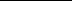 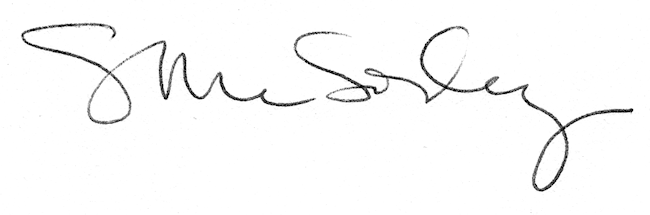 